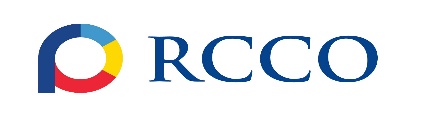 REQUEST FOR TRAVELLING CLINICIANThis form can be filled in electronically or printed and filled in.PLEASE PRINTThe deadline for applications is April 1, 2020 for the following College year.Please read the accompanying information about available clinicians and topics before filling in the form. Centre:   Name of Contact Person:   Email:   Clinician Requested: Date(s) Requested:	First Choice:  			Second Choice: If clinician is unavailable for preferred weekends, is your Centre able to host a mid-week event?Event PreferenceCentres can request a concert, a workshop or BOTH.	Workshop: 	Workshop Topic: (See list on Clinicians Biographies) AND/OR	Concert:    	If you would like a specific concert as suggested by the clinician, please note that here. See Clinician Biographies for suggested concerts. Date: Please return this form by email to:	Debi Harris					C/O RCCO National Officeinfo@rcco.ca